Сценарий Новогоднего праздника в первой, второй группе раннего возраста подготовила и провела воспитатель Косматова Ольга борисовна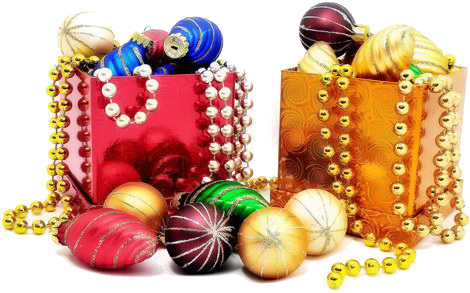 Дети  и  ведущая  входят   в  зал,  обходят  елочку  вокруг,  рассматривают  ее.Ведущая:  Детки,  посмотрите,  какая  елочка  у  нас  нарядная  и  красивая,  сколько  на  ней  игрушек,  шариков,  мишуры.Здравствуй,  праздничная  елка,Ждали  мы  тебя  весь  год.Мы  у  елки  новогоднейВодим  дружный  хоровод!Давайте  споем  нашей  елочке  песенку.Песня-хоровод  Ведущая:  Ребята,  какой  же  сегодня  праздник?  (Дети  отвечают)  Правильно,  сегодня  Новый  год!Ведущий: С Новым годом поздравляю,
Пусть придет веселье к нам!
Счастья радости желаю
Всем ребятам и гостям.
Громче музыка играй –
Хоровод свой начинайДети садятся на свои места. Ведущий подходит к елке.
Ведущая:  Кто  у  елочки  плясал?Рукавичку  потерял?Достает  из  рукавицы  колокольчик.Сейчас  нам  колокольчик  поможет.  В  колокольчик  позвоню  и  хозяина  найду.  (звонит  в  колокольчик,  за  дверью  раздается  ответный  звон)Входит  Снегурочка.  Снегурочка: Здравствуйте, ребятишки,
Девчонки и мальчишки.
Я люблю морозный иней,
Мне без стужи жить нельзя.
Дед Мороз мне выбрал имя.
Как зовут меня, друзья?
Дети: Снегурочка!
Снегурочка: Вижу я, вы не ленились
И на славу потрудились
Ваша елка – просто диво
Так нарядна и красива.
Ведущий: Только нет на ней огней.
Ты зажги их поскорей.
Снегурочка: Я секрет большой открою:
Повторяйте все за мною:
Хлопай, хлопай, говори:
Наша елочка – гори!
Дети хлопают, огоньки на елке загораются.
Снегурочка: Если погасить вам нужно
Огоньки на елке.
То тогда подуем дружно 
На хвойные иголки.
Дети дуют, огоньки гаснут

Игра «Игра с огоньками».

Снегурочка: Чтоб опять зажечь огни
Скажем: «Елочка, гори!»Ведущая:  снегурочка мы вот под ёлкой нашли, чью то- рукавичку это случайно не твоя?Снегурочка: 
Рукавичка отыскалась! 
Вчера она в снегу осталась.Ведущий: 
снегурка, что печальна стала, 
Снова что-то потеряла?  Снегурочка: 
Мешок волшебный не найду, 
Потерялся он в снегу. 
Вы, ребятки, помогите, 
Тот мешочек отыщите.  Дети помогают Снегурочке найти волшебный мешочек.  Ведущий: 
Что в мешочке у тебя?Из мешка выскакивает Петрушка.  Петрушка: 
Посмотрите! Это я! 
Я веселая игрушка, 
А зовут меня Петрушка. 
Мне на месте не сидится, 
Ноги в пляс спешат пуститься. 
Эй, ребята, выходите 
И со мною попляшите.  Петрушка начинает танцевать, с ним танцуют дети.  Петрушка: 
После танца не зевать! 
Будем в прятки мы играть.  Игра в прятки. (дети бегут за ёлкупрятаться)
  Петрушка прячется в мешке. Вместо него выскакивает Зайка.  Снегурочка: 
Вот пришел на праздник к нам 
Этот милый Зайка сам. 
зайчик даёт всем детям шапочки зайцев и предлагает по плясатьзайка: Были тут ребятки,
А стали все зайчатки.
Ну-ка, зайки, выходите
И у елочки спляшите (зайка прощается уходит.)Снегурочка: 
Ох, устала, посижу 
На ребят я погляжу. 
Буду рада я стихам, 
Постараться надо вам.  Чтение стихов.  Снегурочка: 
Спасибо вам, мои друзья, 
Сейчас порадую вас я!  Достает из мешка снежинку.Ведущая:  Снегурочка,  а  наши  детки  знают  песенку  про  снежинку.  Хочешь  послушать?Снегурочка:  Конечно,  хочу!Песня  «Снежинка»  И. РостовцевойСнегурочка:  А  я  хочу  с  вами  поиграть.  Мое  любимое  занятие  в  зимнем  лесу – кататься  на  санках.  Выходите,  покатаемся  вместе!Пляска-игра  «Санки»  муз.  и  сл.  Т. СаукоСнегурочка:  Как  понравилось  мне  с  вами  играть,  но  пора  Дедушку  Мороза  звать.   Ведущая: мы мороза разыграем.Дети прячутся под тюль и сидят молча. В зал заходит Дед Мороз.

Дед Мороз.
 Ну и метель в лесу поднялась, все дорожки и тропинки замело. Вот  и  я!  Здравствуйте  дети  и  взрослые!   Ой, а где же все?         Какой сугроб наверно деток замело,  (подходит к сугробу) дети мяукают. . Нет, это не ребятки, это котятки. Пойду дальше искать.

Дед Мороз уходит за ёлочку, в это время Снегурочка с детьми перебегают на другое место. Выходит Дед Мороз, игра повторяется, дети притворяются собачками (лают), птичками (чирикают). В последний раз Дед Мороз находит детей.
 Снегурочка:  Дедушка  Мороз,  а  детишки  про  тебя  песенку  знают.Дед  Мороз:  С  удовольствием  послушаю.  Становитесь  со  мной  в  хоровод!Хоровод  «Дед  Мороз»  муз.  А. Филиппенко,  сл.  Т. ВолгинойДед  Мороз:  Хорошая  песенка.  Мне  даже  захотелось  поиграть  с  вами  в  мою  любимую  игру – в  снежки.Я  подброшу  снежки  высоко,Полетят  снежки  далеко.А  ребятки  их  соберутИ  в  коробочку  мне  принесут.Дед  Мороз  подбрасывает  снежки, дети  собирают  их  и  приносят  Деду  Морозу  в  коробку.Дед  Мороз:  Ну  а  кто  же  нам  стихи  расскажет?Дети  читают  стихи  (если  есть  желающие)Читают стихиВедущий: 
Хорошо зимой. Ведь, правда? 
Детвора зиме так рада! 
Санки, лыжи, снег идет, 
Елка, праздник — Новый год! 
И подаркам дети рады.» Дед Мороз» 
Ты их принёс ребятам?  Дед Мороз
Здесь они лежат, в мешке. 
Ой-ой-ой! На самом дне. 
Я конечно всё сложил, 
О подарках не забыл.  Достает снежный ком.Что же это за продукт? 
Снежный ком, без ног, без рук. 
Непростой, должно быть, ком, 
Кто-то затаился в нем! 
Кто бы мог туда залезть?  Открывает крышку.Ой, да здесь подарки есть!  Раздает подарки.Ведущий: 
Вот и праздник новогодний
Нам кончать пора.
Снегурочка: 
Мы вам крепкого здоровья
Пожелаем, детвора.
Ведущий: Не болейте, улыбайтесь,
Маму слушайтесь всегда.
Дед Мороз: И веселыми такими
Оставайтесь навсегда.
Вместе: С Новым годом!